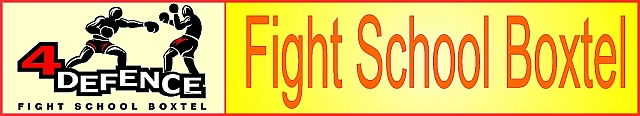 Veelgestelde vragen over de chat?De chat is online.Wat als de chat online is?Als de chat online is, proberen wij altijd binnen twee2 minuten te reageren.De chat is online en toch krijg ik geen antwoord.Dan kan het zijn dat wij de chat niet hebben gehoord of niet meteen kunnen reageren. Wat als wij niet meteen reageren.1) U kunt het chat programma open laat staan, zodat wij kunnen reageren zodra wij de mogelijkheid hebben.2) U kunt het ook op een later tijdstip proberen. 3) Vermeld uw naam, telefoonnummer en eventueel het tijdstip dat wij u kunnen bellen, in de chat. Wij nemen dan contact met u op. U kunt hier ook het contact of terugbel formulier voor gebruiken.De chat is offline.Dan kan het zijn dat de chatknop verborgen is of zichtbaar, afhankelijk van hoe wij het programma hebben ingesteld.Zijn we offline en is de chatknop zichtbaar.Vul dan uw gegevens in bij het chatprogramma en druk op de knop verzenden. Soms kunnen we dan binnen 1 paar minuten de chat aanzettenWilt u dat wij u terugbellen, vermeld dan uw naam, telefoonnummer en eventueel het tijdstip dat wij u kunnen bellen. U kunt hier ook het terugbelformulier voor gebruiken.Zijn we offline en is de chatknop verborgen. Ga dan naar de contact pagina en kies een andere manier om contact met ons op te nemen.Meer info over hoe u ons nog meer kunt bereikenU kunt ons ook rechtstreeks proberen te bereiken via whatsapp, sms of telefonisch via 06- 2143 1192. 
Kijk op de contactpagina om de overige manieren te bekijken om contact met ons op te nemen.